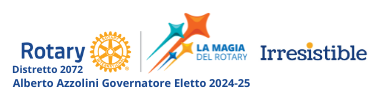 ASDI ASSEMBLEA DISTRETTUALESabato 11 Maggio 2024Opificio Golinelli, Via Paolo Nanni Costa, 14 - Bologna PROGRAMMA PROVVISORIOOre 9,00 apertura della Segreteria, registrazioni e caffè di benvenutoOre 9,30 apertura dei lavori e saluti Fiorella SGALLARI - DG 2023-24Guido Giuseppe ABBATE – DGN 2025-26Eugenio BONI – DGD 2026-27Francesco ANDREOLI – Assistente del Governatore, in rappresentanza dei Rotary Club dell’area Felsinea 1Ore 9.45 - Alberto AZZOLINI - DGE 2024-25La Magia del Rotary: il messaggio del P.I. Stephanie A. UrchickLinee programmatiche per un’annata IrresistibileOre 10.30 – Parliamone con Thiago MOTTA (**) – Allenatore Bologna FC Come costruire una squadra eccellente. Una Magia per la comunitàOre 10.45 – Tavola rotonda con Paul HARRIS (Fondatore del Rotary), Carlotta Sofia CARNIATO (RD Rotaract 2024-2025), Sofia GUERZONI (RD Interact 2024-2025), Come possiamo realizzare i nostri obbiettiviOre 11.15 – Parliamone con Gianfranco MARCHESI – Neuropsichiatra Le emozioni del servire sono contagiose e coinvolgenti: è la Magia del RotaryOre 11,45 – Presentazione delle Commissioni Distrettuali 2024-2025Le Commissioni a supporto delle attività di ClubOre 12,30 – Adempimenti Istituzionali - Proposte di approvazione da sottoporre ai votanti:1) Presentazione e votazione del Rendiconto consuntivo 2022-20232) Determinazione della quota annuale 2024-2025 da versare al Distretto3) Presentazione e votazione del Rendiconto Preventivo 2024-2025Ore 13.00 - Alberto AZZOLINI - DGE 2024-25 e Fiorella SGALLARI - DG 2023-24  Conclusione e termine dei lavoriSaluti di Alessandro SPOSITO – Assistente del Governatore in rappresentanza dei Rotary Club dell’area Felsinea 2Ore 13.15 – Pranzo presso la zona ristoro(**): in attesa di conferma